3. melléklet Feladatleírás – Iránytű (esetleg tájoló) használataHa csak jelzett utakon tervezitek a túrákat, elég egy turistatérkép vagy iránytű. Ha viszont már kalandokba szeretnétek keveredni és letértek a jelzett utakról, esetleg olyan célpontokat szeretnétek elérni, ahová a térkép nem is jelez utat, már szükségetek lehet tájolóra! Iránytűnek nevezzük azt a mágneses mutatót (tűt), ami észak felé mutat. Tájolónak nevezzük azt a szerkezetet, amiben egy iránytű forog, és amin általában van egy fokbeosztás és egy célzóberendezés. 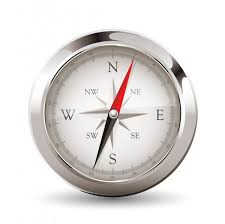 Mielőtt a feladatok megoldásához kezdenétek, ismerkedjetek meg az eszközökkel! Vegyétek kezetekbe az iránytűt (esetleg tájolót), és keressétek meg az északi irányt! Északot általában N betűvel jelzik (North=észak), keletet E betűvel (East=kelet), nyugatot W betűvel (West=nyugat), míg a déli irányt S betűvel (South=dél).feladat: Az északi irány meghatározása iránytű és tájoló nélkül Készítsetek térképvázlatot arról a helyről, ahol tartózkodtok! a) Először az északi irányt határozzátok meg a Nap, egy karóra vagy egy bot segítségével! b) Jelöljétek ezt az irányt papírlap tetején, és állítsátok irányba a lapot! c) Majd ebben a helyzetben kezdjétek el megrajzolni a térképvázlatot és bele néhány tereptárgyat (fa, patak, út, szikla, domb, szénakazal, stb.)! A méretarány most nem fontos!d) A tartózkodási helyeteket is jelöljétek X-szel!  Térképvázlat:feladat: Földrajzi és mágneses észak Mit mutat az iránytűben a mágnestű, és milyen irányjelzést látsz a turistatérképeken?Mágneses észak az az irány, amit egy iránytű mutat. A térképek azonban – így a turistatérképek is – a földrajzi északot használják. Ez a Föld forgástengelyének az iránya, amit a Polaris, vagyis Sarkcsillag is mutat éjszaka, illetve amit egy bot vagy karóra segítségével megállapítasz. Az iránytű (vagy tájoló) segítségével keressétek meg az északi irányt, majd hasonlítsátok össze a térképen előzőleg bejelölt északi iránnyal! Mit tapasztaltok? Megegyeznek a különböző északi irányok? _____________________________________________________________________________________________________________________________________________________________________________________________________________________________________________________________________________________________________________________________________________________________________________ feladat: Térkép tájolása, menetirány beállításaA térkép tájolásaSzükséges, hogy a térképen jelölt északi irány a valóságos északi irányba nézzen, azaz a terep és a térkép égtájai megegyezzenek. Amikor a térképi északot és a valóságos, terepen iránytűvel mért északot egyeztetitek, akkor a térképet ennek megfelelően elforgatjátok. Ezt nevezzük a térkép tájolásának. (Megjegyezzük, hogy ebben az esetben elhanyagoltuk a mágneses és földrajzi észak közötti különbséget.)Nézzük, hogyan néz ki ez gyakorlatban:  Fektessétek az iránytűt a vízszintesen tartott térképre, s addig forgassátok a térképet, míg a nyomtatott térkép „függőleges” keretvonala éppen párhuzamosan áll az iránytű tűjével. (Hiszen a térképeket – hacsak külön nem jelölik az ettől való eltérést – pontosan így készítik.)Menetirány beállításaKaphattok olyan feladatot, hogy menjetek az adott pontból pl. 40 fok irányába. Ez már csak tájolóval, vagy olyan iránytűvel oldható meg, amelyen van 360o-os beosztás. Helyezzétek a jól tájolt (vagyis jó irányba forgatott) térképre az iránytűt (vagy tájolót) arra a pontra, ahol álltok! S a műszerről leolvasható, hogy merre van a 40 fokos irány.